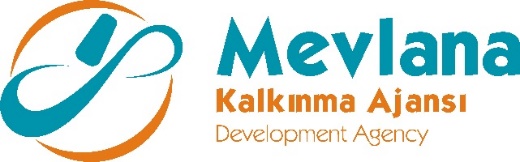 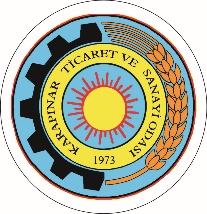 YAPIM İŞİ İÇİN İHALE İLANI Karapınar Ticaret ve Sanayi Odası, Mevlana Kalkınma Ajansı 2018 Küçük Ölçekli Alt Yapı Mali Destek Programı kapsamında sağlanan mali destek ile Karapınar’da “Karapınar Ticaret ve Sanayi Odası Ekonomi Geliştirme Merkezi EKOGEM” projesi için bir yapım işi ihalesi sonuçlandırmayı planlamaktadır.İhaleye katılım koşulları, isteklilerde aranacak teknik ve mali bilgileri de içeren İhale Dosyası Hankapı Mah. Okullar Cad. Yeni Belediye İş Hanı Kat:2 No:51 Karapınar / KONYA adresinden veya www.karapinartso.org.tr , www.mevka.org.tr internet adreslerinden temin edilebilir. Teklif teslimi için son tarih ve saati: 14/03/2019 ve: 10:00 Gerekli ek bilgi ya da açıklamalar; www.karapinartso.org.tr ve www.mevka.org.tr yayınlanacaktır.Teklifler 14/03/2019 tarihinde, saat <10:00>’da ve Hankapı Mah. Okullar Cad. Yeni Belediye İş Hanı Kat:2 No:51 Karapınar/ Konya adresinde yapılacak oturumda açılacaktır. 